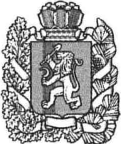 АДМИНИСТРАЦИЯ БОГУЧАНСКОГО РАЙОНАП О С Т А Н О В Л Е Н И Е01.06.2020		        с. Богучаны			№ 562 - пО подготовке общеобразовательных организаций к новому 2020-2021 учебному годуВ соответствии с распоряжением Правительства Красноярского края от 13.05.2020 № 307-р «Об утверждении плана-графика подготовки образовательных организаций края в новому 2020/2021 учебному году», в целях обеспечения своевременной и качественной подготовки общеобразовательных организаций, находящихся на территории муниципального образования Богучанский район, реализующих основные общеобразовательные программы и дополнительные образовательные программы, (далее - образовательные организации) к новому 2020 - 2021 учебному году, на основании ст.ст. 7, 8,47 Устава Богучанского района, ПОСТАНОВЛЯЮ:Создать муниципальный штаб по подготовке общеобразовательных организаций к новому 2020-2021 учебному году.Утвердить Положение о муниципальном  штабе по подготовке общеобразовательных организаций к новому 2020 - 2021 учебному году, согласно приложению 1. Утвердить состав муниципального штаба по подготовке общеобразовательных организаций к новому 2020 - 2021 учебному году согласно приложению 2. Создать муниципальную комиссию по проверке готовности общеобразовательных организаций к новому 2020 - 2021 учебному году. Утвердить Положение о муниципальной комиссии по проверке готовности общеобразовательных организаций к новому 2020 - 2021 учебному году, согласно приложению 3.Утвердить состав муниципальной комиссии по проверке готовности общеобразовательных организаций к новому 2020 - 2021 учебному году согласно приложению 4.Утвердить график приемки общеобразовательных организаций к новому 2020-2021 учебному году согласно приложению 5.Предоставить в министерство образования Красноярского края итоговую информацию о готовности общеобразовательных организаций к новому 2020 - 2021 учебному году в срок до 20 августа 2020 года. Контроль за исполнением настоящего постановления возложить на заместителя Главы Богучанского района по социальным вопросам И.М.Брюханова.Постановление вступает в силу со дня, следующего за днём опубликования в Официальном вестнике Богучанского района.Постановление подлежит размещению на официальном сайте Богучанского района (www.boguchansky-raion.ru).И.о. Главы Богучанского района		                  В.Р.СаарПриложение 1 к постановлению Главы                                                                                                                      администрации Богучанского района                                                                                                                     от «_01» _06_2020г. № 562-пПоложение о штабе по подготовке муниципальных общеобразовательных учреждений к новому 2020-2021 учебному году и обеспечению в них условий организации образовательного процессаОбщие положенияШтаб по подготовке муниципальных общеобразовательных учреждений к новому 2020-2021 учебному году и обеспечению в них условий организации образовательного процесса (далее - Штаб) создается в целях реализации статьи 9 Федерального закона от 29.12.2012 г. № 273-Ф3 "Об образовании в Российской Федерации", распоряжения Правительства Красноярского края от 13.05.2020 г. № 307-р.Организация Штаба проводится в целях осуществления своевременной подготовки общеобразовательных учреждений к новому 2020-2021 учебному году и обеспечения в них условий организации образовательного процесса, а также контроля за качественной, бесперебойной и надежной эксплуатацией общеобразовательных учреждений и соблюдения ими контрольных нормативов и показателей, зафиксированных в лицензиях и приложениях к ним.Штаб руководствуется в своей деятельности Гражданским кодексом Российской Федерации, Федеральным законом от 29.12.2012 г. № 273-Ф3 "Об образовании в Российской Федерации", распоряжением Правительства Красноярского края от 13.05.2020 г. № 307-р, а также настоящим Положением.Штаб взаимодействует с администрацией Богучанского района, Отделением надзорной деятельности и профилактической работы по Богучанскому району УНДиПР ГУ МЧС России по Красноярскому краю, ОВО по Богучанскому району - ФГКУ «УВО ВНГ России по Красноярскому краю», Отделом МВД России по Богучанскому району, ОГИБДД Отдела МВД России по Богучанскому району, МКУ «Служба заказчика» в части консолидации усилий по подготовке общеобразовательных учреждений к новому 2020-2021 учебному году и обеспечению в них условий организации образовательного процесса.Деятельность Штаба основывается на принципах коллегиальности и ответственности.2. Функции ШтабаВ процессе своей деятельности Штаб выполняет следующие функции:- обеспечивает  оперативное решение  вопросов  связанных с  капитальным и текущим ремонтом, а так же работой по благоустройству территорий;- осуществляет контроль комплекса ремонтных работ для обеспечения нормального функционирования отопительных систем, систем водопровода и канализации и сетей электроснабжения в общеобразовательных учреждениях;- осуществляет контроль над ходом подготовки к новому учебному году;- осуществляет контроль над ходом подготовки к отопительному сезону в общеобразовательных учреждениях. - подводит итоги подготовки к новому учебному году и отопительному сезону;- осуществление иных функций, связанных с организацией работы Штаба.Все функции Штаб реализует в соответствии с действующим законодательством Российской Федерации в пределах своей компетенции.Полномочия ШтабаШтаб для осуществления функций вправе:- привлекать к работе в установленном порядке представителей отдела образования и директоров общеобразовательных учреждений, представителей инспектирующих организаций - Госпожнадзор,  Ростехнадзор, Роспотребнадзор, а также представителей иных заинтересованных организаций;- разрабатывать методические материалы, рекомендации и разъяснения по вопросам, входящим в компетенцию Штаба;- проводить совещания, принимать решения по вопросам, отнесенным к компетенции Штаба.Организация работы ШтабаРаботой Штаба руководит его председатель, а на период его отсутствия - заместитель председателя Штаба.Состав Штаба формируется на основании постановления администрации Богучанского района. По согласованию с организациями, указанными в п. 1.4 настоящего положения, в состав Штаба могут включаться представители данных организаций.Заседание Штаба считается правомочным при наличии не менее 2/3 членов Штаба. Решения Штабом принимаются путем голосования простым большинством голосов. При равном количестве голосов голос председателя Штаба имеет решающее значение. Председатель Штаба голосует последним.Подготовительная работа и ведение документации Штаба возлагаются на секретаря Штаба.Секретарь Штаба готовит:- оповещает его членов о времени заседания; - рассылает необходимые материалы членам Штаба; - ведет протоколы заседаний Штаба, которые подписываются председателем и секретарем Штаба;  Заседания Штаба проводятся в администрации Богучанского района  1 раз в месяц в период подготовки общеобразовательных учреждений к новому учебному году. В иное время - по мере возникновения вопросов, требующих сбора заседания Штаба для их решения.Приложение 2 к постановлению Главы                                                                                                                      администрации Богучанского района                                                                                                                     от «_01_» _06_2020 г. № 562-пСостав муниципального штаба по подготовке общеобразовательных организаций к новому 2020-2021 учебному годуИ.М.Брюханов  -  зам. Главы  по  социальным  вопросам, председатель штаба.Н.А. Капленко – начальник управления образования администрации Богучанского района, заместитель председателя штаба;А.А. Соловарова – начальник отдела жизнеобеспечения управления образования администрации Богучанского района секретарь штаба.Члены штаба: Л.Г. Каблова  – начальник отдела лесного хозяйства, жилищной политики, транспорта и связи администрации Богучанского района; А.А. Тимофеев – начальник Отделения надзорной деятельности и профилактической работы по Богучанскому району УНДиПР ГУ МЧС России по Красноярскому краю (по согласованию); А.С. Фролов  – врио начальника ОВО по Богучанскому району- ФГКУ «УВО ВНГ России по Красноярскому краю» (по согласованию); А.М. Егоров – начальник Отдела МВД России по Богучанскому району (по согласованию); Д.В. Цих- начальник ОГИБДД Отдела МВД России по Богучанскому району (по согласованию).Приложение 3  к постановлению Главы                                                                                                                      администрации Богучанского района                                                                                                                     от «_01_» _06___2020 г. № 562-п_Положение  о муниципальной комиссии по проверке готовности общеобразовательных организаций к новому 2020 - 2021 учебному годуОбщие положения1.1. Настоящее Положение о муниципальной комиссии по проверке готовности общеобразовательных организаций к новому 2020 - 2021 учебному году (далее - комиссия) создается с целью организации работы по проверке готовности общеобразовательных организаций к новому учебному году на предмет соответствия нормам и правилам санитарной гигиены, пожарной безопасности, охраны жизни и здоровья детей, работников.1.2. Комиссия в своей деятельности руководствуется Конституцией РФ, Федеральным законом от 29.12.2012 №273-ФЗ "Об образовании в Российской Федерации", настоящим  Положением.1.3. Комиссия осуществляет приемку муниципальных общеобразовательных организаций по согласованию с Отделением надзорной деятельности и профилактической работы по Богучанскому району УНДиПР ГУ МЧС России по Красноярскому краю, ОВО по Богучанскому району - ФГКУ «УВО ВНГ России по Красноярскому краю», Отделом МВД России по Богучанскому району, ОГИБДД Отдела МВД России по Богучанскому району.Основные задачи2.1. Основными задачами комиссии являются:- создание благоприятных, безопасных условий для обучения, воспитания детей и работы педагогического и технического персонала;-организация работы по обеспечению прав граждан РФ на получение образования при соблюдении всех норм и правил сохранения здоровья и жизни детей и работников;-участие в решении проблем по поддержанию, развитию общеобразовательных организаций, созданию в них условий для обеспечения образовательного и воспитательного процесса, сохранению здоровья и жизни детей и работников;-рассмотрение предложений Отделения надзорной деятельности и профилактической работы по Богучанскому району УНДиПР ГУ МЧС России по Красноярскому краю, ОВО по Богучанскому району- ФГКУ «УВО ВНГ России по Красноярскому краю», Отдела МВД России по Богучанскому району ОГИБДД Отдела МВД России по Богучанскому району, входящим в компетенцию комиссии;-проверка материально-технической базы общеобразовательных организаций.Формирование и организация работы комиссии3.1. Организация работы комиссии возлагается на управление образования администрации Богучанского района Красноярского края (далее - управление). 3.2. Персональный состав комиссии утверждается постановлением администрации Богучанского района. Все члены комиссии имеют право голоса при принятии решений.3.3. В состав комиссии входят представители администрации Богучанского района, управления образования администрации Богучанского района, Главы сельсоветов (по согласованию), расположенных в границах муниципального образования Богучанский район, Председатели управляющих Советов общеобразовательных организаций, Отделения надзорной деятельности и профилактической работы по Богучанскому району УНДиПР ГУ МЧС России по Красноярскому краю (по согласованию), ОВО по Богучанскому району- ФГКУ «УВО ВНГ России по Красноярскому краю» (по согласованию), Отделом МВД России по Богучанскому району (по согласованию), ОГИБДД Отдела МВД России по Богучанскому району (по согласованию).3.4. Работа комиссии является правомочным при присутствии 2/3 членов комиссии.3.5. Работа комиссии проводится в общеобразовательных организациях, подлежащих приемке, согласно графику приемки общеобразовательных организаций к новому 2020 - 2021 учебному году.3.6. Принятие решения комиссии осуществляется путем открытого голосования и оформляется актом проверки готовности общеобразовательных организаций к новому 2020 - 2021 учебному году. Решение считается принятым, если за него проголосовали все присутствующие члены комиссии.3.7. Комиссия принимает следующие виды решений: утверждает акт проверки готовности, переносит срок приемки в случае заявленной неготовности общеобразовательной организации, утверждает акт проверки готовности с внесением предложений о необходимости устранения отмеченных комиссией недостатков в определенный срок.3.8. Заседания и выезды комиссии ведет председатель комиссии или в его отсутствие заместитель председателя комиссии.3.9. Заместитель председателя комиссии  оповещает его членов о графике  работы  комиссии.3.10. По результатам  работы  комиссии составляется  акт,  который подписывается всеми членами комиссии;Права членов комиссии4.1. Беспрепятственно посещать и осматривать учебные, служебные и бытовые помещения общеобразовательных организаций.4.2. Запрашивать и получать от руководителей общеобразовательных организаций необходимые сведения, информацию, документы в пределах своей компетенции.4.3. Вносить предложения по исправлению нарушений на заседание комиссии и определять сроки устранения нарушений.Приложение 4  к постановлению Главы                                                                                                                      администрации Богучанского района                                                                                                                     от «01__» 06_2020 г. № 562-п_Состав  муниципальной комиссии по проверке готовности общеобразовательных организаций к новому 2020 - 2021 учебному годуИ.М. Брюханов – заместитель Главы Богучанского района по социальным вопросам, председатель комиссии;Н.А. Капленко – начальник управления образования администрации Богучанского района, заместитель председателя комиссии.Члены комиссии:Главы сельсоветов, расположенных в границах муниципального образования Богучанский район (по согласованию);Председатели управляющих Советов образовательных учреждений;Л.Г. Каблова – начальник отдела лесного хозяйства, жилищной политики, транспорта и связи администрации Богучанского района;А.А.Тимофеев –начальник Отделения надзорной деятельности и профилактической работы по Богучанскому району УНДиПР ГУ МЧС России по Красноярскому краю (по согласованию);Сотрудники ОВО по Богучанскому району- ФГКУ «УВО ВНГ России по Красноярскому краю» (по согласованию);Сотрудники ОГИБДД и ОПДН Отдела МВД России по Богучанскому району (по согласованию).А.А. Соловарова – начальник отдела жизнеобеспечения управления образования администрации Богучанского района.Приложение 5 к постановлению Главы                                                                                                                                                                                                                               администрации Богучанского района                                                                                                                                                                                                                                 от «_01 _» _06__2020 г. № _562-пГрафик приемки готовности образовательных организаций к новому 2020-2021 учебному годуНачальник управления образования администрации Богучанского района                      Н.А. КапленкоУТВЕРЖДЕНО:И.о. Главы Богучанского районаКрасноярского края «____»______________2020_  /______________В.Р. СаарСОГЛАСОВАНО:ОВО по Богучанскому району - ФГКУ «УВО ВНГ России по Красноярскому краю»«____»______________2020_  /_____________________СОГЛАСОВАНО:Отделом МВД России по Богучанскому району«____»______________2020_  /_____________________СОГЛАСОВАНО:Отделения надзорной деятельности и профилактической работы по Богучанскому району УНДиПР ГУ МЧС России по Красноярскому краю «____»______________2020_  /_____________________№ п/пНаименование общеобразовательной организацииДата приемки1МКОУ «Гремучинская школа № 19» МКОУ «Шиверская школа»МКОУ Красногорьевская школа03.08.20202МКОУ Артюгинская школаМКОУ Нижнетерянская школа04.08.20203МКОУ Богучанская открытая (сменная) школа		МКОУ ДО ЦДОД
МКОУ ДО ДЮСШ 05.08.20204МКОУ Новохайская школаМКОУ Кежекская школа06.08.20205МКОУ Богучанская школа № 1 им. К.И. БезрукихМКОУ Богучанская школа № 2МКОУ Богучанская средняя школа № 3МКОУ «Богучанская средняя школа № 4»07.08.20206МКОУ Таежнинская школа № 7МКОУ Таежнинская школа № 2011.08.20207МКОУ Такучетская школаМКОУ Осиновская школаМКОУ «Чуноярская средняя школа № 13»МКОУ Октябрьская  средняя школа № 912.08.20208МКОУ Белякинская школаМКОУ Ангарская школа 13.08.20209МКОУ Манзенская школа МКОУ Пинчугская школа14.08.202010МКОУ Хребтовская школаМКОУ Говорковская школаМКОУ Невонская школа 18.08.2020